SASKAŅOJUMU VEIDLAPA IBorisa un Ināras Teterevu fonda RSU studiju programmu modernizācijas mērķstipendijaiLūdzam veidlapu aizpildīt elektroniski, nosūtīt uz e-pastu merkstipendijas.rsuaa@rsu.lv un iesniegt parakstītu vienā eksemplārā projekta koordinatorei Sanitai Liepiņai Mācību departamentā, Dzirciema ielā 16, D korpusā, 308a. telpā. * neaizpildītās tukšās ailītes lūgums izdzēst, kā arī nepieciešamo ailīšu skaitu pievienot pēc vajadzībasPretendents (jaunais docētājs) /___________________________ /__________________________________________________ /  			          			 paraksts 				 atšifrējumsPretendents (docētājs-mentors) /___________________________ /________________________________________________ /  			          			 paraksts 				 atšifrējumsDatums: 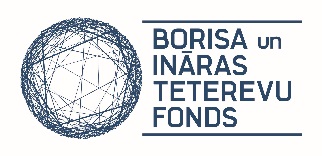 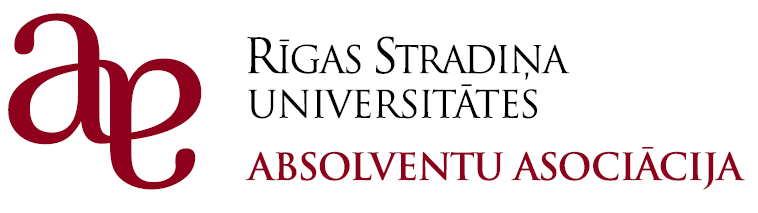 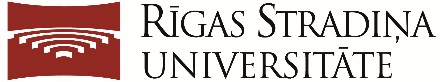 AMATSVĀRDS UZVĀRDSKOMENTĀRS(nozares ekspertus izvēlas un to skaitu nosaka stipendiāts)DATUMSPARAKSTSNozares eksperts(nozares ekspertus un to skaitu nosaka stipendiāts)Nozares eksperts(nozares ekspertus un to skaitu nosaka stipendiāts)